Universidad Nacional del Centro de la Provincia de Buenos Aires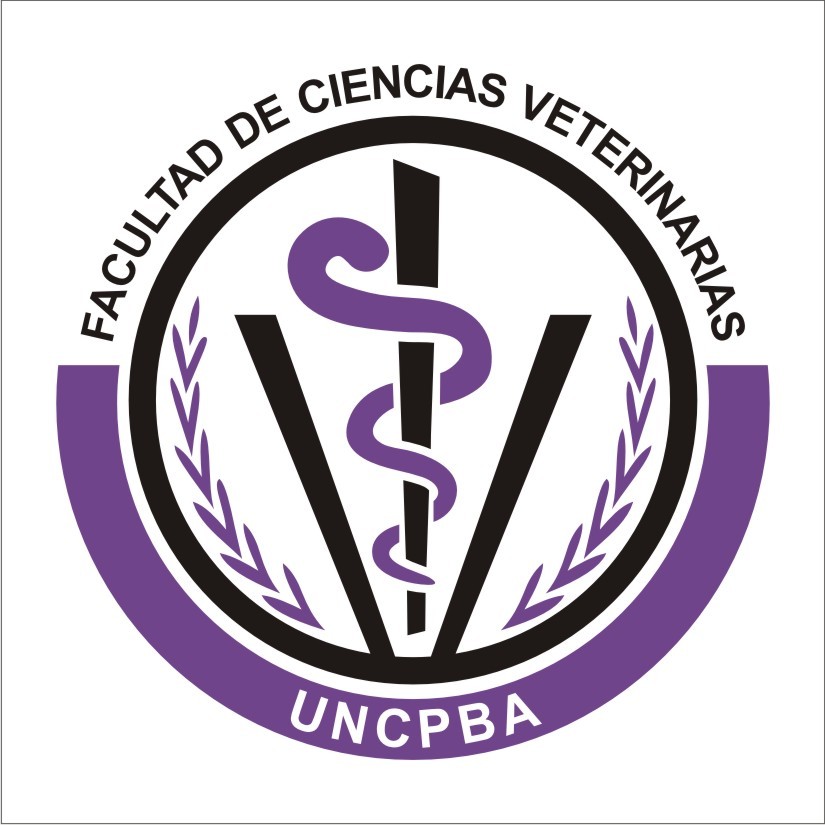 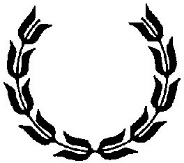 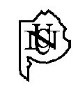 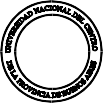 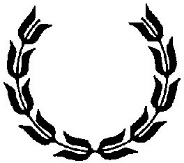 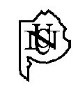 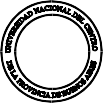 Facultad de Ciencias Veterinarias Departamento de Tutorías y ResidenciasTRABAJO FINALINFORME DE LA PRÁCTICA SUPERVISADAConsultar el ANEXO 13 - Formato de PTF e IPS para las especificaciones generales.Título:Objetivos:Actividades realizadas (desarrolle el informe considerando cada una de las  tareas indicadas en el plan de trabajo del Proyecto de Trabajo Final):Alumno:Firma:Director:Firma:Codirector:Firma: